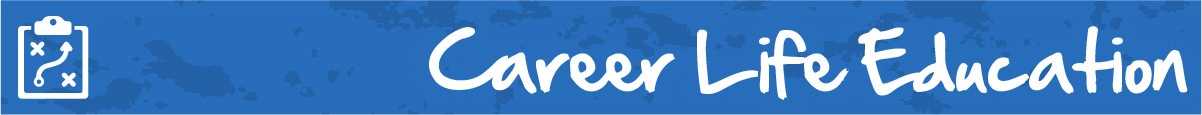 M1 Lesson 1: Who am I? AssignmentCore Competencies:Big Ideas:Career life choices are made in a recurring cycle of planning, reflecting, adapting and deciding.
Curricular Competencies:Communicate with the intent to highlight personal strengths, talents, accomplishments and abilitiesExplore and connect experiential learning both inside and outside of school with possible and preferred career-life pathwaysExplore and reflect on career-life roles, personal growth, and initial planning for preferred career-life pathwaysThe DNA JourneyVideo: https://www.youtube.com/watch?time_continue=1&v=tyaEQEmt5lsAssignmentAfter watching the video, "My DNA Journey" answer the following questions as a class or individually:1. What conclusions can you draw from this video?2. Does the DNA test change who you are?  Why or why not?3. Would you be curious to find out your true ancestry?  Why or why not?Assessment(see next page)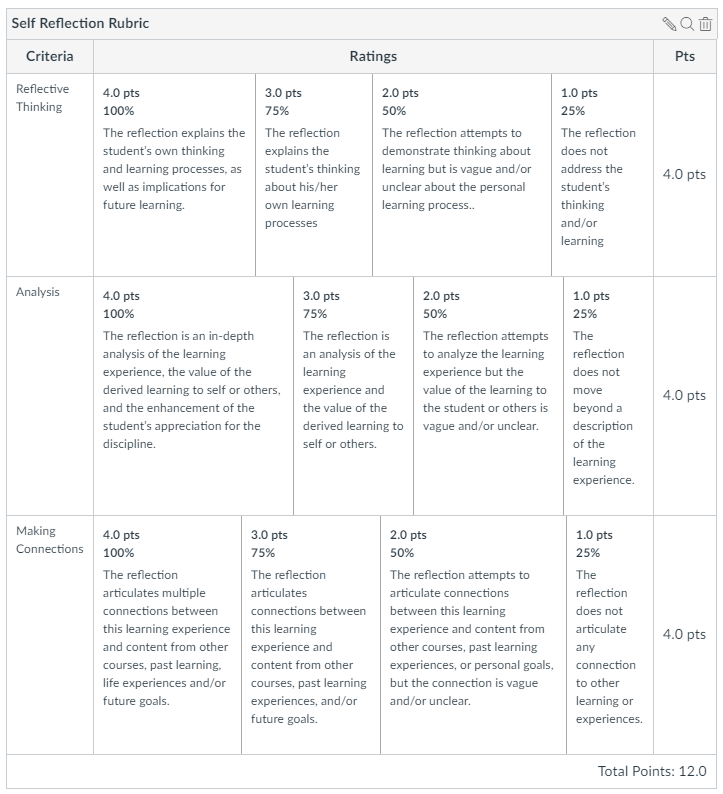 CommunicationThinkingPersonal & Social